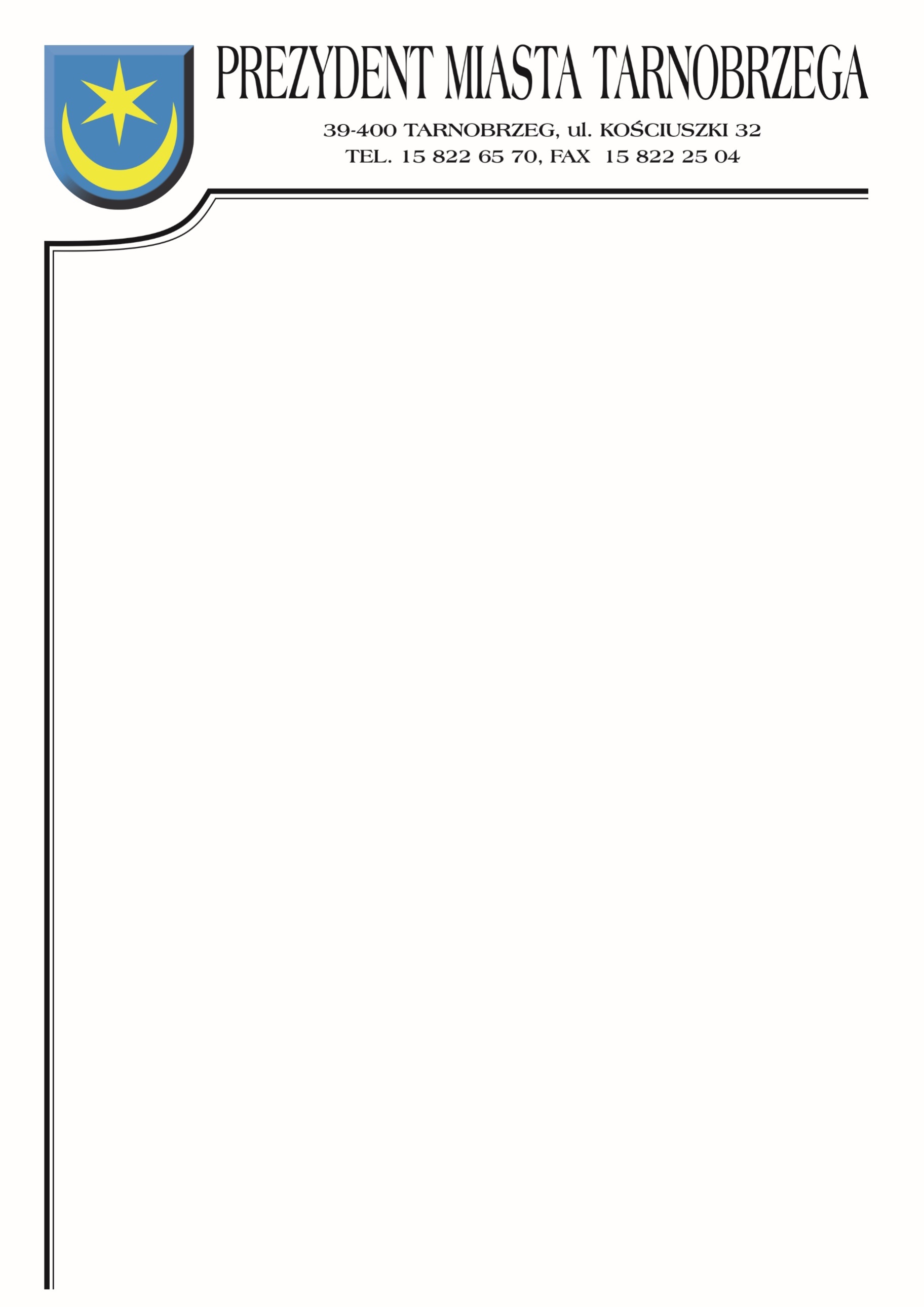 Znak sprawy: TID-III.271.2.20.2022		                Tarnobrzeg, dnia 23 sierpnia 2022r.INFORMACJE Z OTWARCIA OFERTDotyczy postępowania na wykonanie zadania pn.: Rozbiórka budynku mieszkalnego oraz trzech budynków gospodarczych na działce ewid. 847/1 przy ul. Borów 31 
w Tarnobrzegu.	Zamawiający informuje, że w postępowaniu wpłynęły następujące oferty:Numer ofertyNazwa (firma) i adres wykonawcyCena netto/brutto1.EKO GRAND Rafał Kurzak
ul. Zielona 10   42-350 Rzeniszów140 700,00 zł
173 061,00 zł2.FASTI SP.ZO.O.
ul. Wspólna 63B/2  00-687 Warszawa 59 500,00 zł
73 185,00 zł3.MIWAX Przedsiębiorstwo Produkcyjno-Handlowo-Usługowe Wacław Grela
ul. B. Śmiałego 2a  39-400 Tarnobrzeg
75 000,00 zł
92 250,00 zł4.Firma Handlowo Usługowa Łukasz Kosior
ul. Wiącka 14 A    39-400 Tarnobrzeg44 715,45 zł
55 000,00 zł5.Aqua Technics Sp.z.o.o
ul. Leśna 9   39-410 Grębów122 000,00 zł
150 060,00 zł6.Przedsiębiorstwo Budowlane Jerzy Sączwa
ul. Dolańskich 79   39-410 Grębów102 000,00 zł
125 460,00 zł